Uradni rezultati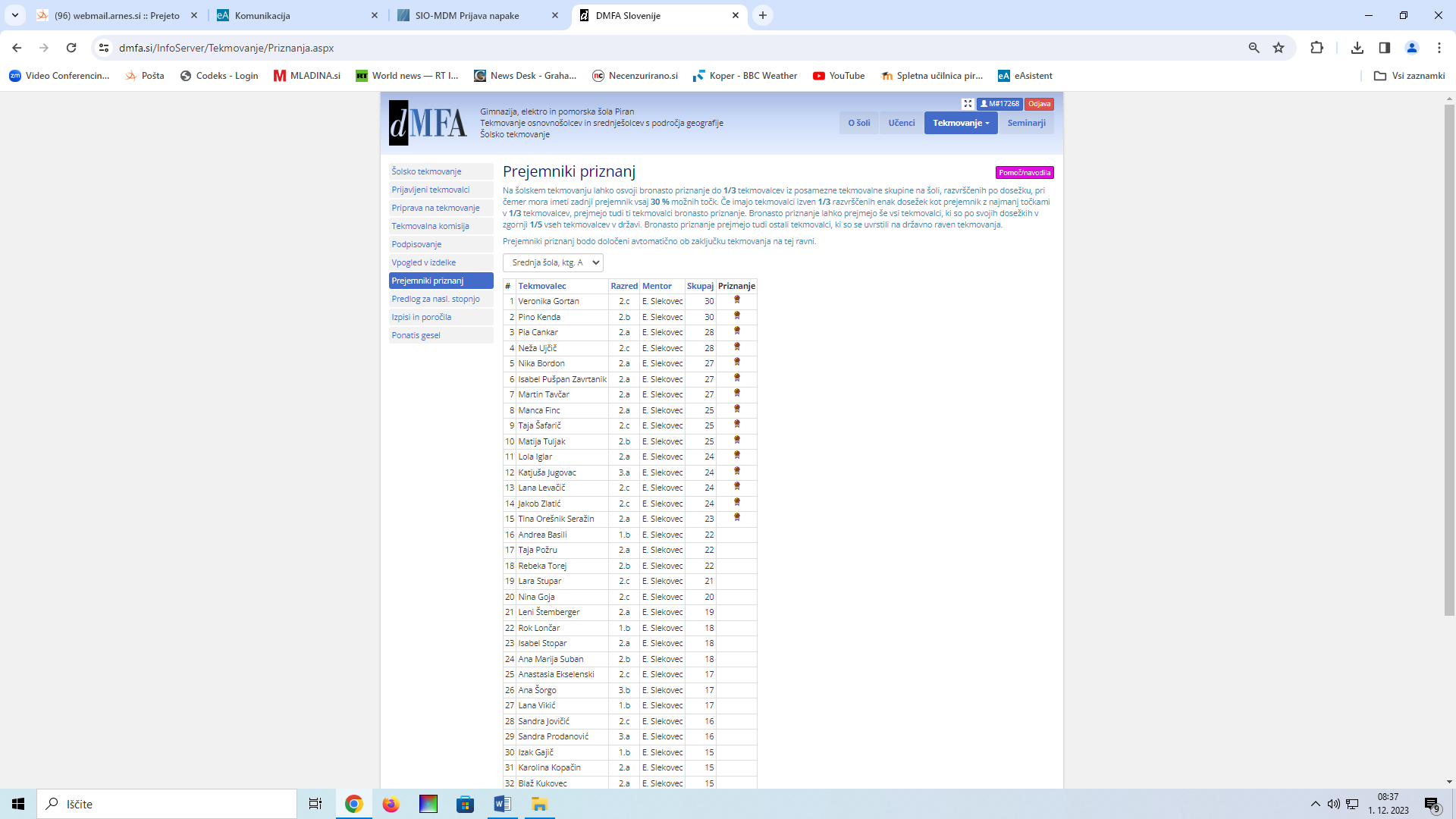 